Supplementary material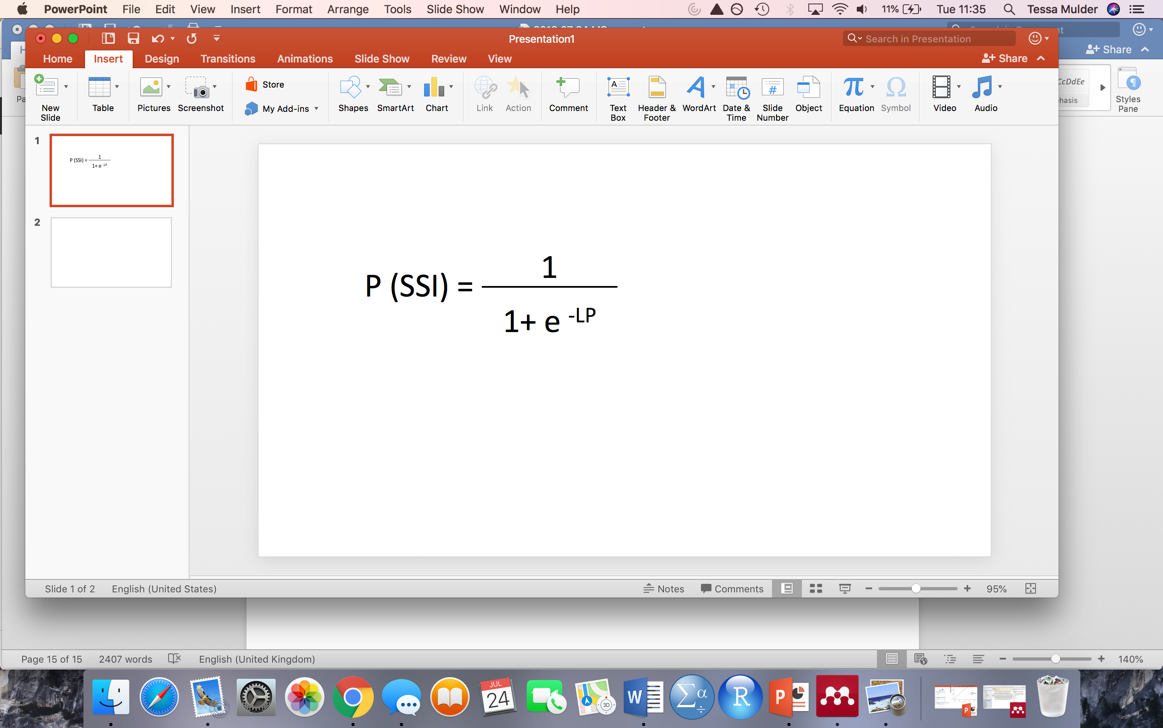 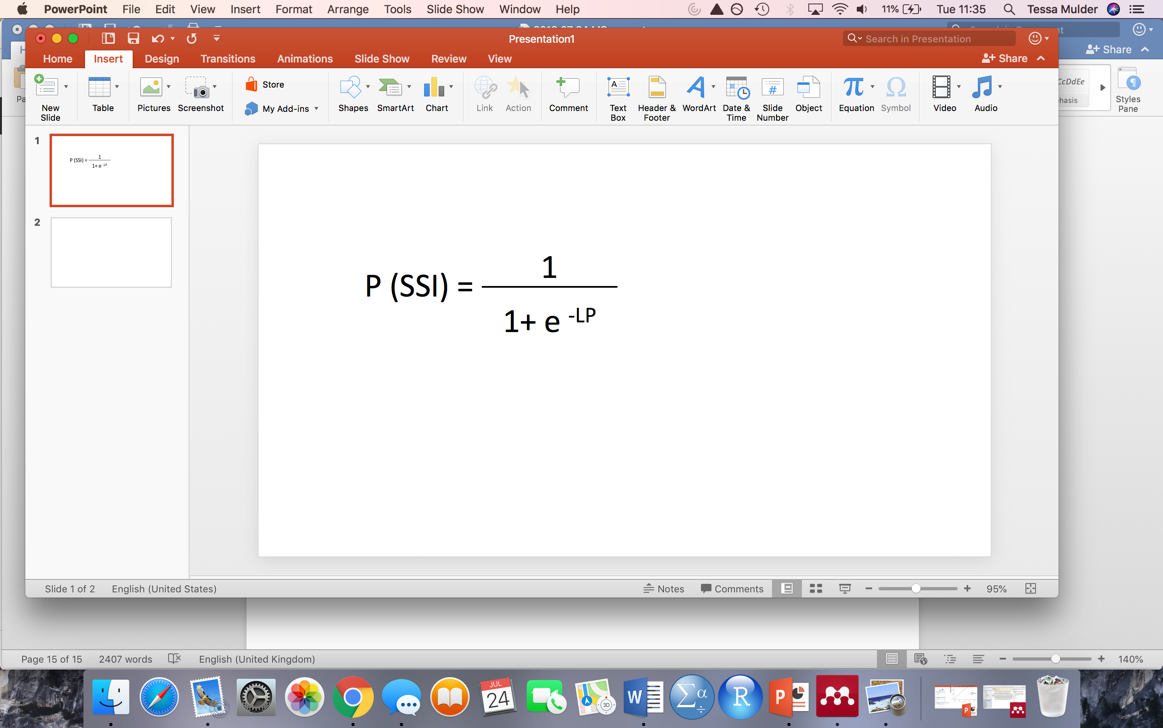 Supplementary Table 1 Distribution of variables among patients without and with missing valuesSupplementary Table 1 Distribution of variables among patients without and with missing valuesSupplementary Table 1 Distribution of variables among patients without and with missing valuesSupplementary Table 1 Distribution of variables among patients without and with missing valuesVariableNo missingsn = 1,497 (93.2)≥ 1 missingn = 109 (6.8)P-valuePatient characteristicsPatient characteristicsPatient characteristicsPatient characteristicsAge (years)68 (60-67)68 (59-77)0.931Male sex839 (56)56 (51.4)0.397BMI (kg/m3)25 (23-28)25 (22-29)0.976Preoperative oral antibiotic prophylaxis909 (60.7)28 (25.7)<0.001ASA classification >2438 (29.3)15 (71.4)<0.001Operative characteristicsOperative characteristicsOperative characteristicsOperative characteristicsWound class    Clean contaminated1,375 (91.9)92 (84.4)0.013   Contaminated122 (8.1)17 (15.6)0.013Operative duration > 75th percentile379 (25.3)14 (12.8)0.005Normothermia during surgery1,069 (91.8)75 (93.8)0.675Blood loss (mL)3 (1-56)24 (1-60)0.447Implant of non-human tissue5 (0.3)01.000Perioperative antibiotic prophylaxis1,436 (95.9)85 (89.5)0.007Colorectal malignancy1,130 (75.5)72 (66.1)0.038Surgery in preceding year176 (19.2)6 (5.5)0.067Experienced surgeon a1,180 (78.8)58 (53.2)<0.001Multiple surgical procedures b287 (19.2)24 (22.0)0.548Surgical approach    Open c729 (48.7)80 (78.4)<0.001    Conventional laparoscopic548 (36.6)15 (14.7)<0.001    Robotic laparoscopic220 (14.7)7 (6.9)<0.001Level of emergency    Acute48 (3.2)12 (11.0)<0.001   Elective1449 (96.8)97 (89.0)<0.001Postoperative course, 30 days after the procedurePostoperative course, 30 days after the procedurePostoperative course, 30 days after the procedurePostoperative course, 30 days after the procedureReoperation119 (11.1)73 (13.7)0.157Readmission106 (9.9)58 (10.9)0.603ICU admission112 (10.4)82 (15.4)0.006Death20 (1.9)25 (4.7)0.002Length of stay in days, median (IQR)6 (4-10)7 (5-12)<0.001Abdominal radiological examination d155 (14.5)12 (2.5)<0.001Prescription of antibiotics d290 (27.1)21 (32.2)0.436OutcomeDeep SSI121 (8.1)8 (7.3)0.926Comparison of complete cases to patients with one or more missing values. Complete cases were defined as absence of missing values in any of the covariables or in the outcome of the multivariable model.  Data are presented as n (%) or median (interquartile range). a Performed at least 25 colorectal surgical procedures in one year. b Multiple surgical incisions during the same surgical procedure, excludes creation of ostomyc 75th percentiles of duration of surgery accounting for the n type of resection and for the surgical approach, according to PREZIES reference values. 27 d Starting 48 hours after the primary procedureAbbreviations: ICU: Intensive Care Unit; IQR: Interquartile Range; SSI: Surgical Site InfectionComparison of complete cases to patients with one or more missing values. Complete cases were defined as absence of missing values in any of the covariables or in the outcome of the multivariable model.  Data are presented as n (%) or median (interquartile range). a Performed at least 25 colorectal surgical procedures in one year. b Multiple surgical incisions during the same surgical procedure, excludes creation of ostomyc 75th percentiles of duration of surgery accounting for the n type of resection and for the surgical approach, according to PREZIES reference values. 27 d Starting 48 hours after the primary procedureAbbreviations: ICU: Intensive Care Unit; IQR: Interquartile Range; SSI: Surgical Site InfectionComparison of complete cases to patients with one or more missing values. Complete cases were defined as absence of missing values in any of the covariables or in the outcome of the multivariable model.  Data are presented as n (%) or median (interquartile range). a Performed at least 25 colorectal surgical procedures in one year. b Multiple surgical incisions during the same surgical procedure, excludes creation of ostomyc 75th percentiles of duration of surgery accounting for the n type of resection and for the surgical approach, according to PREZIES reference values. 27 d Starting 48 hours after the primary procedureAbbreviations: ICU: Intensive Care Unit; IQR: Interquartile Range; SSI: Surgical Site InfectionComparison of complete cases to patients with one or more missing values. Complete cases were defined as absence of missing values in any of the covariables or in the outcome of the multivariable model.  Data are presented as n (%) or median (interquartile range). a Performed at least 25 colorectal surgical procedures in one year. b Multiple surgical incisions during the same surgical procedure, excludes creation of ostomyc 75th percentiles of duration of surgery accounting for the n type of resection and for the surgical approach, according to PREZIES reference values. 27 d Starting 48 hours after the primary procedureAbbreviations: ICU: Intensive Care Unit; IQR: Interquartile Range; SSI: Surgical Site Infection